Typowanie wyników meczów - rozrywka dla kibicówKibice piłkarscy jak i innych dyscyplin sportowych ochoczo wspierają swoje drużyny. Emocje, które towarzyszom zmaganiom nie sposób opisać. Adrenalina i emocje, które tworzą się na stadionach niekiedy są bardziej odczuwalne wśród wspierających niż w przypadku samych uczestników sportowych wydarzeń. Niektórzy kibice decydują się na typowanie wyników meczów, aby to napięcie jeszcze bardziej spotęgować.Sport i zakłady bukmacherskie często idą ze sobą w parzeTypowanie wyników meczów poprzez legalne zakłady bukmacherskie do rozrywka, która utożsamiana jest ze współczesnym sportem. Nic więc dziwnego, skoro większość bukmacherów wspiera dyscypliny sportowe, czego efektem są ich loga na koszulkach zawodników. Niemniej jednak to forma rozrywki, która dostarcza równie wielu emocji co sam sport. Zwycięstwo ulubionych drużyn czy zawodników w tym przypadkiem może skutkować dodatkowym zastrzykiem gotówki.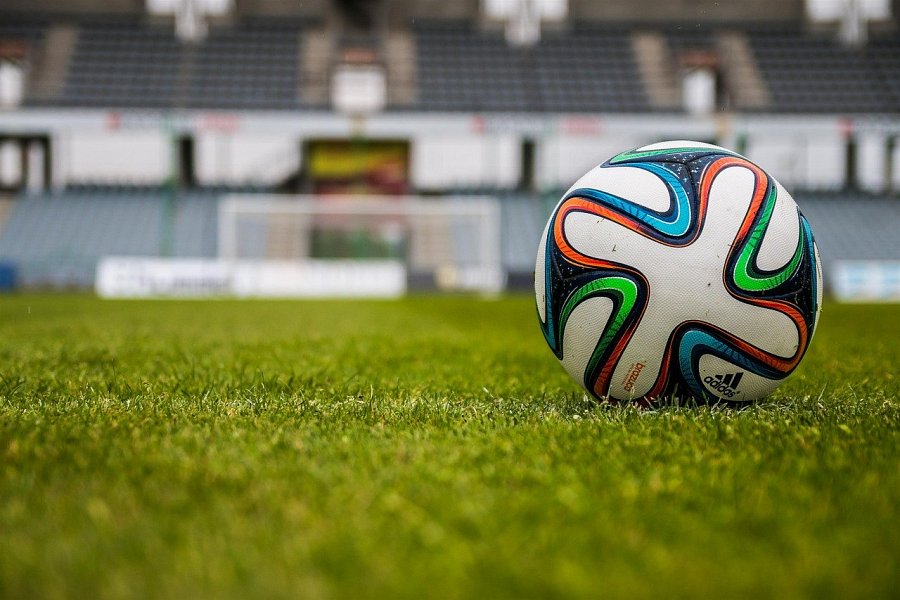 Typowanie wyników meczów dodatkową atrakcją do wydarzeń boiskowychSympatycy sportu zazwyczaj decydują się na typowanie wyników meczów, aby jeszcze bardziej urozmaicić sobie oglądane widowisko. W zakładach bukmacherskich liczy się przede wszystkim szczęście poparte dokładnymi analizami, a także umiejętnością przewidywania zdarzeń. Można porównać tą rozrywkę do partii pokera, w której przyjęta taktyka miesza się z rozdanymi losowo kartami. Warto jednak pamiętać, że podobnie jak w przypadku wspomnianej gry karcianej typowanie wyników meczów może prowadzić do uzależnień. Dlatego zaleca się rozważne granie i w razie problemów kontakt ze specjalistą z zakresu psychologii. Zakłady bukmacherskie są również skierowane do osób pełnoletnich.